郑棉周报（20180507--20180511）棉花现货1.现货报价当周（5月7日-5月11日），棉花现货价格CC Index 3128B周度上涨60元/吨，小幅上调，5月11日报价15525元/吨；外棉FC Index M周度上涨0.06美分/磅，微幅下调，5月11日报价93.97美分/磅；考特鲁克指数Cotlook A 周度上涨0.85美分/磅，小幅上涨，5月11日报价94.35美分/磅。2.储备棉轮出当周（5月7日-5月11日）储备棉轮出第八周轮出销售底价为14941元/吨（标准级价格），较前一周下调96元/吨；储备棉轮出成交量持稳。5月10日，中国储备棉管理有限公司计划挂牌出库销售储备棉3万吨，实际成交2.10万吨，成交率70.01%，成交均价14266元/吨，上调101元/吨，折3128价格15531元/吨，上调37元/吨。截至5月10日，累计计划出库126万吨，累计出库成交68万吨，成交率为54%；成交最高价16310元/吨，最低价12700元/吨。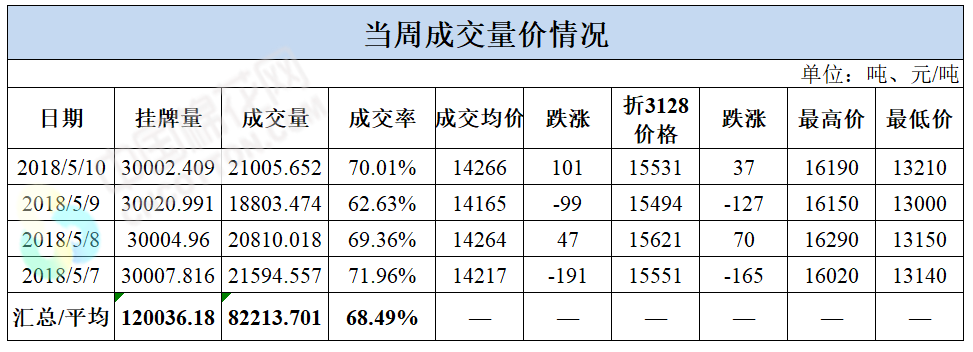 棉花期货ICE期棉主力合约洲际交易所(ICE)纽约期棉周四下跌1.51%，因市场对美国农业部供需报告中的出口预估感到失望。7月期棉合约收跌1.3美分/磅，报每磅84.56美分/磅，交易区间为84.05-86.17美分/磅。市期货市场总成交量增加11481手，至32029手。数据显示，前一交易日持仓量增加67手，至286319手。。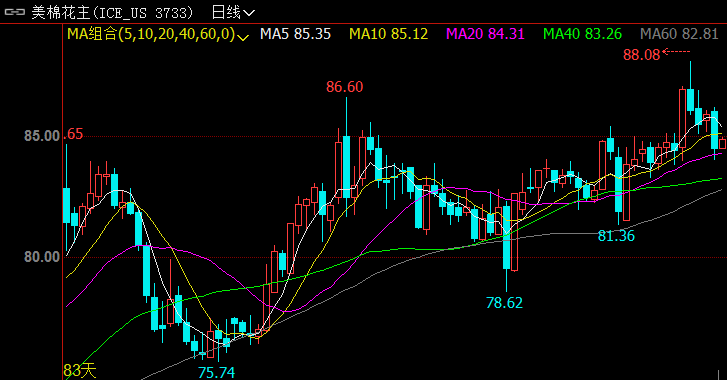 郑棉主力合约当周（5月7日-5月11日）郑棉主力合约收盘价较上周五上涨95元/吨，5月11日主主力合约收盘价15670元/吨，开盘价15690元/吨，全天高价15760元/吨，最低价15645元/吨，下跌35元/吨，跌幅0.22%。5月11日郑棉主力合约持仓量27.9万手，减少8570手；成交量17万手，增加5.966万手。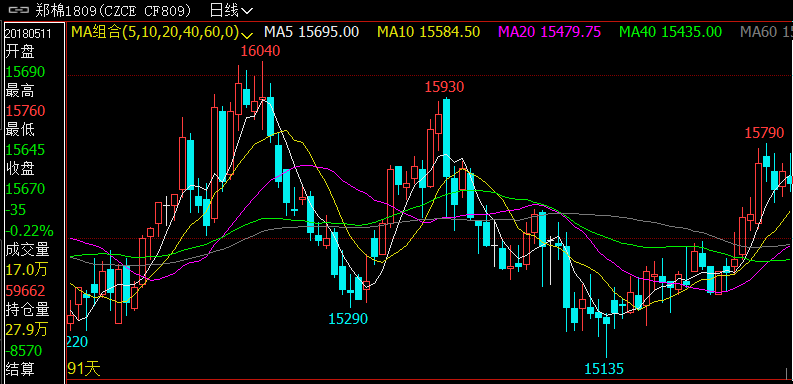 仓单数量及有效预报当周（5月7日-5月11日）仓单加有效预报折现货约40多万吨，持续在高位，屡创新高。5月11日郑棉仓单预报：仓单数量8172，有效预报1048，合计9220，较上周五增加18张。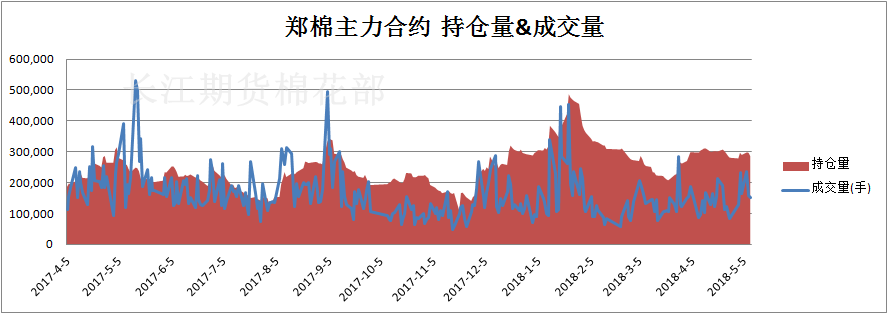 美棉数据报告根据美国农业部的统计，截至2017年5月6日，美国棉花种植进度20%，较前周增加8个百分点，较上年同期水平持平，较过去五年平均水平持平。根据美国农业部的统计，2018年4月27日-5月3日当周，2017/18年度美棉出口净签约量为4.38万吨，较前周增长2%，较前四周平均值减少21%。2018/19年度美国陆地棉净签约量为5.18万吨，2017/18年度陆地棉装运量为11.58万吨，较前周增长18%，较前四周平均值增长19%。2017/18年度皮马棉净出口签约量为748吨，较前周减少70%，但较前四周平均值减少42%，2018/19年度皮马棉净出口签约量为68吨，2017/18年度皮马棉装运量为2336吨，较前周减少16%，较前四周平均值增长2%。USDA全球产销存USDA全球产销存预测（同比统计）5月。   美国农业部5月供需报告分析：17/18年度全球棉花产量2666万调增6（美国减2万澳增2万）；消费2629调增8（土耳其增2），期末库存1920调减2（美国减13）库存消费比73.1％。18/19年度全球棉花产量2639万调减27（美国减31万澳减172万）；消费2731调增102（中国增33印度增22越南增17），期末库存1823调减97（中国减164）库存消费比66.8％。后市行情研判洲际交易所(ICE)纽约期棉周四下跌1.51%，因市场对美国农业部供需报告中的出口预估感到失望。7月期棉合约收跌1.3美分/磅，报每磅84.56美分/磅，交易区间为84.05-86.17美分/磅。市期货市场总成交量增加11481手，至32029手。数据显示，前一交易日持仓量增加67手，至286319手。储备棉竞拍底价下调，今日成交率接近70%，因棉价的上涨，促使储备棉的成交向好。现货价格有所上调，3128B周度价格上涨60元/吨，棉花仓单仍创新高，该仓单尚未缓解的情形下，限制了郑棉上涨的空间，郑棉面临一定上行压力。操作上，长期走势依旧是空郑棉，在15800-16000区间轻仓逢高位建立空单。交易策略建议 1809合约建议在15800-16000区间轻仓逢高位建空单。 免责声明：本文涉及信息数据及观点仅供参考，不构成买卖之依据。使用前请核实，风险自负。和合期货研发部联系电话：0351-7342668/7342558公司网址：http://www.hhqh.com.cnUSDA全球产销存预测（同比统计）5月USDA全球产销存预测（同比统计）5月USDA全球产销存预测（同比统计）5月USDA全球产销存预测（同比统计）5月USDA全球产销存预测（同比统计）5月USDA全球产销存预测（同比统计）5月USDA全球产销存预测（同比统计）5月USDA全球产销存预测（同比统计）5月单位：万吨、美分/磅单位：万吨、美分/磅单位：万吨、美分/磅单位：万吨、美分/磅单位：万吨、美分/磅单位：万吨、美分/磅单位：万吨、美分/磅单位：万吨、美分/磅项目名称国家和地区2013/142014/152015/162016/172017/182018/19产量印度675642.3563.9587.9620.5620.5产量中国713.1653.2479495.3598.7587.9产量美国281.1355.3280.6373.8455.5424.6产量巴西173.3156.3128.9152.8189.4191.6产量合计2621.12596.42094.22322.22665.72638.6消费中国751.2740.3762816.5870.9903.6消费印度506.2533.4538.9522.5526.9548.7消费巴基斯坦226.4230.8224.3224.3226.4228.6消费孟加拉国115.4126.3137.2145.9158.9169.8消费合计2393.924342443.22498.72628.92731.1进口孟加拉国115.4125.2139.3145.9161.1172进口越南69.793.198119.7148.1167.6进口中国307.5180.495.9109.6111152.4进口土耳其92.48091.880.18678.4进口合计897.1785.2770.2817.7854.1895.4出口美国229.3244.9199.3324.8337.5337.5出口巴西48.685.193.960.791.4104.5出口澳大利亚105.652.361.681.184.998出口印度201.691.4125.599.19892.5出口合计889.2772.7759.9813.9857.5895.2期末库存中国1365.314571267.11054.2892727.6期末库存印度249.5293.6216.5242.3275287期末库存巴西157.2154.8124.3150.9175.9189.5期末库存美国51.279.582.759.9102.3113.2期末库存合计2242.62411.72068.41892.41920.51823.4